Сабақтың тақырыбы: «Бұлшық еттің жұмысы. Демонстрация «Негізгі бұлшық еттердің жұмысын өзіндік бақылау, иық белдеуінің қол қозғалысындағы рөлі. Бұлшық ет қозғалысын реттеу» Зертханалық жұмыс «Статикалық және динамикалық жұмыс кезіндегі бұлшық еттің қажуын зерттеу».Сабақтың барысы:Бөлім: 9.2C ҚозғалысПедагогтің аты-жөні:Нугманова Алтынай ОрынбековнаКүні:Сыныбы:9 а,ә,б,в,гҚатысушылар саны:                      Қатыспағандар саны:Сабақтың тақырыбы:Бұлшық еттің жұмысы. Демонстрация « Негізгі бұлшық еттердің жұмысын өзіндік бақылау, иық белдеуінің қол қозғалысындағы рөлі. Бұлшық ет қозғалысын реттеу» Зертханалық жұмыс «Статикалық және динамикалық жұмыс кезіндегі бұлшық еттің қажуын зерттеу».Оқу бағдарламасына сәйкес оқу мақсаты9.1.6.1 - қол бұлшық еттерінің максималды жұмыс күшін және күшке төзімділігін зерттеуСабақтың мақсаты:Барлық оқушылар үшін:Демонстрацияны біледі.Сабақ кезеңі/УақытыПедагогтің іс-әрекетіОқушының іс-әрекетіБағалауРесурстарСабақтың басыҚызығушылықты ояту.7 мин.(Ұ). Ұйымдастыру кезеңі:1. Оқушылармен амандасу, түгендеу.2. Ынтымақтастық атмосферасын қалыптастыруМақсаты: Оқушылар бір-біріне тілек білдіреді, тыңдау дағдыларын дамытуға бағытталады, сондай-ақ барлық оқушылардың қатыстырылуы арқылы сабаққа белсенділігі артады.Тиімділігі: Оқушылар бір-біріне тілек айту арқылы жақындасады, көңіл-күйін көтереді және бауырмалдығын оятады.Саралау: Бұл жерде саралаудың «Жіктеу» тәсілі көрінеді.  Оқушылардың оқуға деген қызығушылығын арттыру мақсатында мүмкіндігінше оларға таңдау еркіндігі беріледі.(Ұ). Ұйымдастыру кезеңі:1. Оқушылармен амандасу, түгендеу.2. Ынтымақтастық атмосферасын қалыптастыруМақсаты: Оқушылар бір-біріне тілек білдіреді, тыңдау дағдыларын дамытуға бағытталады, сондай-ақ барлық оқушылардың қатыстырылуы арқылы сабаққа белсенділігі артады.Тиімділігі: Оқушылар бір-біріне тілек айту арқылы жақындасады, көңіл-күйін көтереді және бауырмалдығын оятады.Саралау: Бұл жерде саралаудың «Жіктеу» тәсілі көрінеді.  Оқушылардың оқуға деген қызығушылығын арттыру мақсатында мүмкіндігінше оларға таңдау еркіндігі беріледі.(Ұ). Ұйымдастыру кезеңі:1. Оқушылармен амандасу, түгендеу.2. Ынтымақтастық атмосферасын қалыптастыруМақсаты: Оқушылар бір-біріне тілек білдіреді, тыңдау дағдыларын дамытуға бағытталады, сондай-ақ барлық оқушылардың қатыстырылуы арқылы сабаққа белсенділігі артады.Тиімділігі: Оқушылар бір-біріне тілек айту арқылы жақындасады, көңіл-күйін көтереді және бауырмалдығын оятады.Саралау: Бұл жерде саралаудың «Жіктеу» тәсілі көрінеді.  Оқушылардың оқуға деген қызығушылығын арттыру мақсатында мүмкіндігінше оларға таңдау еркіндігі беріледі.ДК экраныЖаңа сабаққа кіріспе (Ұ) «Миға шабуыл» әдісі арқылы өткен тақырыппен жаңа сабақты  байланыстыру мақсатында ой қозғау сұрақтарын ұжымдық талқылау. Оқушыларға жалпылама төмендегі сұрақтар және жаттығу түрлері  беріледі. Әр оқушы өз оймен бөліседі.Жаттығу жасайды.Оқушылар сұрақтарға жауап беріп, өзара ұжымдық талқылау және дене жаттығуларын жасағаннан кейін мұғалім оқушыларға сабақтың тақырыбы, мақсатымен таныстырады.1.Негізгі бұлшық еттерге қандай бұлшық еттер жатады?2.Миокард дегеніміз не?3. Құрылысы бойынша бұлшық еттер қаншаға бөлінеді?Мақсаты: Жылдам әрі функционалды түрде сыни ойлануды дамыту. Тиімділігі: оқушының танымдық дағдысы артады. Сонымен қатар оқушыға сабақтың өмірмен байланысын көрсетеді және сабақтың тақырыбы мен мақсатын анықтауға мүмкіндік береді.Саралау: Бұл жерде саралаудың «Диалог және қолдау көрсету» тәсілі көрінеді. Дұрыс мағынада жауап беруге бағыттау мақсатында кейбір оқушыларға ашық сұрақтар, ал кейбір көмек қажет ететін оқушыларға жетелеуші сұрақтар қойылады. Қалыптастырушы бағалау: Өз ойын дұрыс мағынада білдіріп, талқылауға белсенділікпен қатысқан оқушыға «Жарайсың!» деген мадақтау сөзімен  ынталандыру.  Сабақтың ортасыМағынаны ашу.26 мин.Оқулықтағы жаңа сабақтың мәтінін оқуға тапсырма бередіОқулықты оқып танысып шығады. Тірек сөздермен танысып, өз дәптерлеріне жазып алады.Дескриптор:                    Жалпы - 3 баллБұлшық еттердің құрылысын сипаттайды.Тақырып бойынша интернет көздерін пайдаланып видеоролик көреді.Оқулықта берілген  тапсырманы орындатады1. ДемонстрацияҚұрал-жабдықтар: адам мүсіні, кестелер, қолды қимылдатудағы тық белдеулерінің рөлін көрсететін фотолар немесе бейнематериалдар.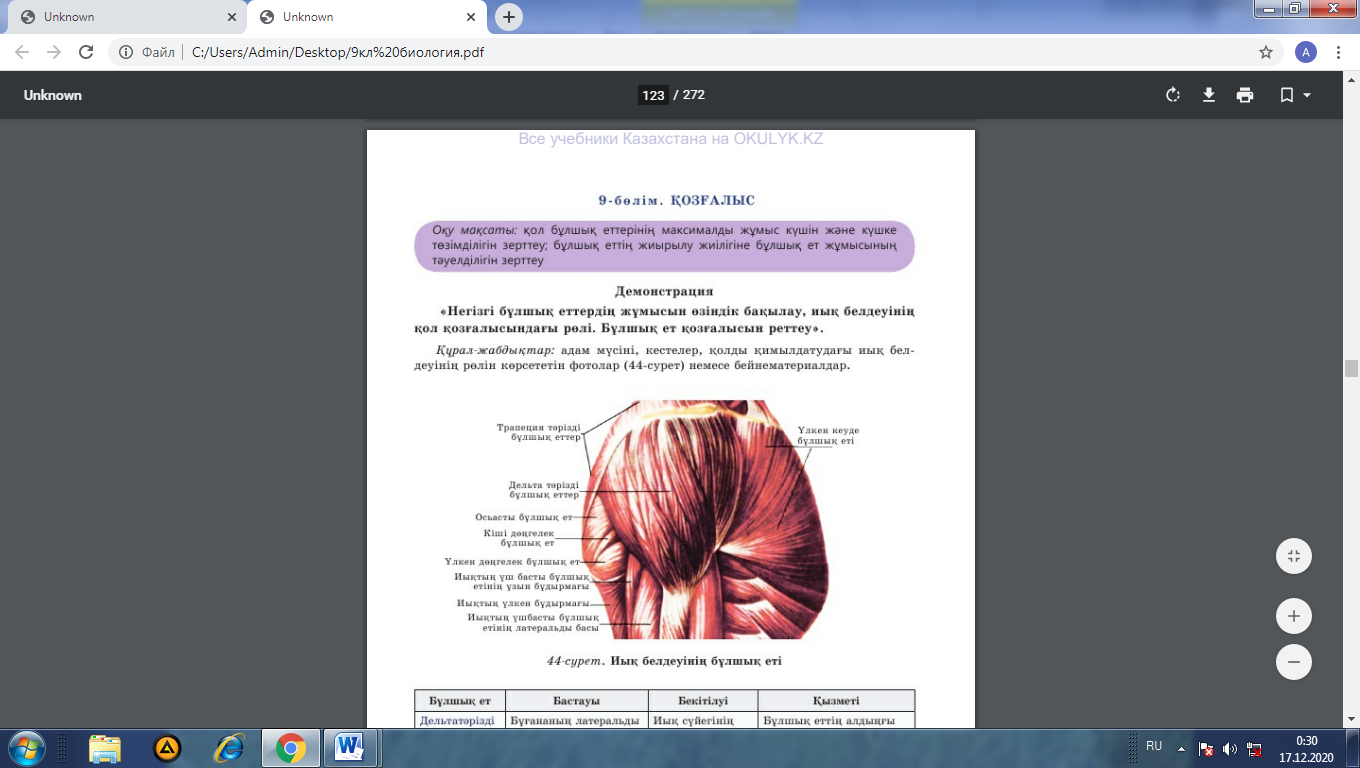 Жұмыс барысы:1.Отырған күйі сол жақ жауырынның астыңғы бұрышын табады.СОл қолды көлденең деңгейге дейінгі жаққа апарады. Жауырын жылжима?2. Қол қозғалысын жоғарғы тік орынға дейін апарады. Жауырын жылжима?3. Қолды сол жақ бұғанаға қойып, қимылды жалғастырады. Қандай жағдайда бұғана жылжиды.Дискриптор: Жалпы - 6 балл1.Кестені дәптерге сызып толтырады.2.Демонстацияны орындайды.ДК экраны9-сынып оқулығы.Жұмыс дәптерлері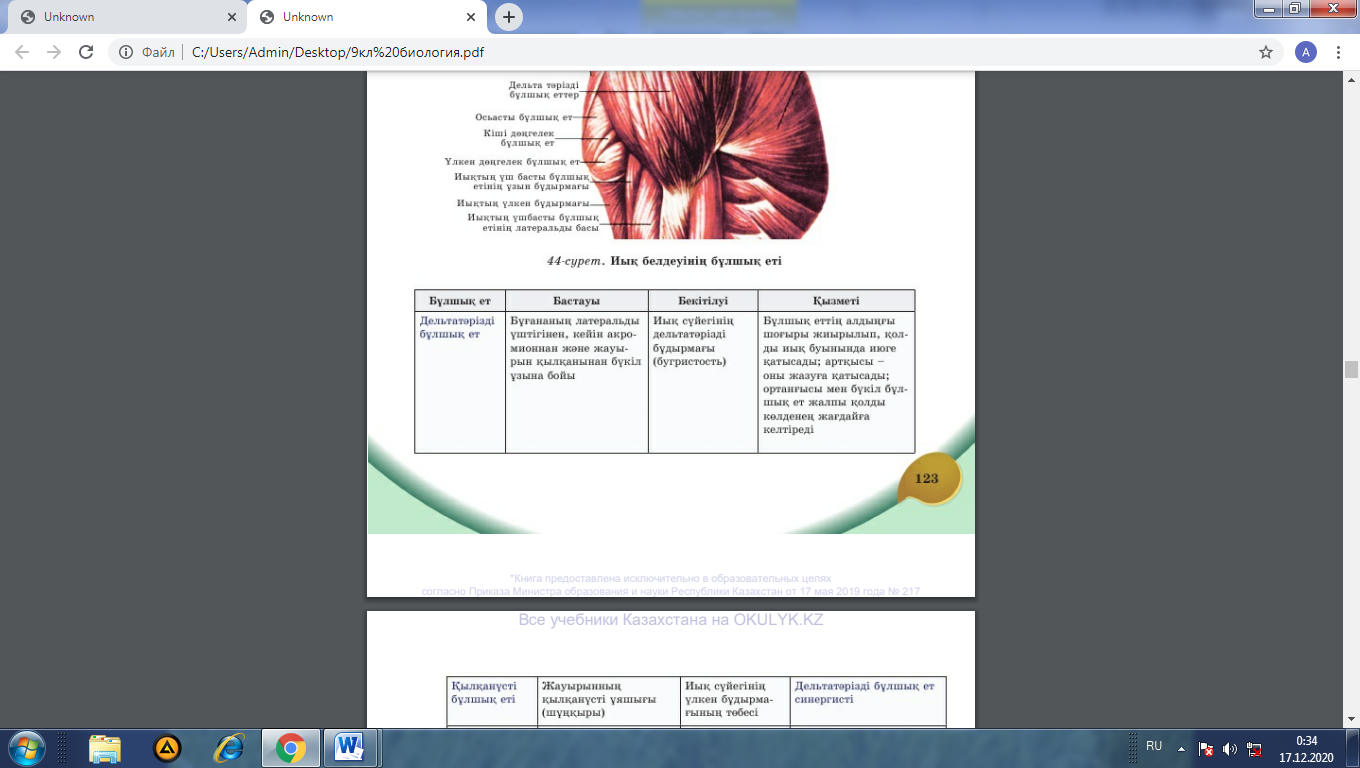 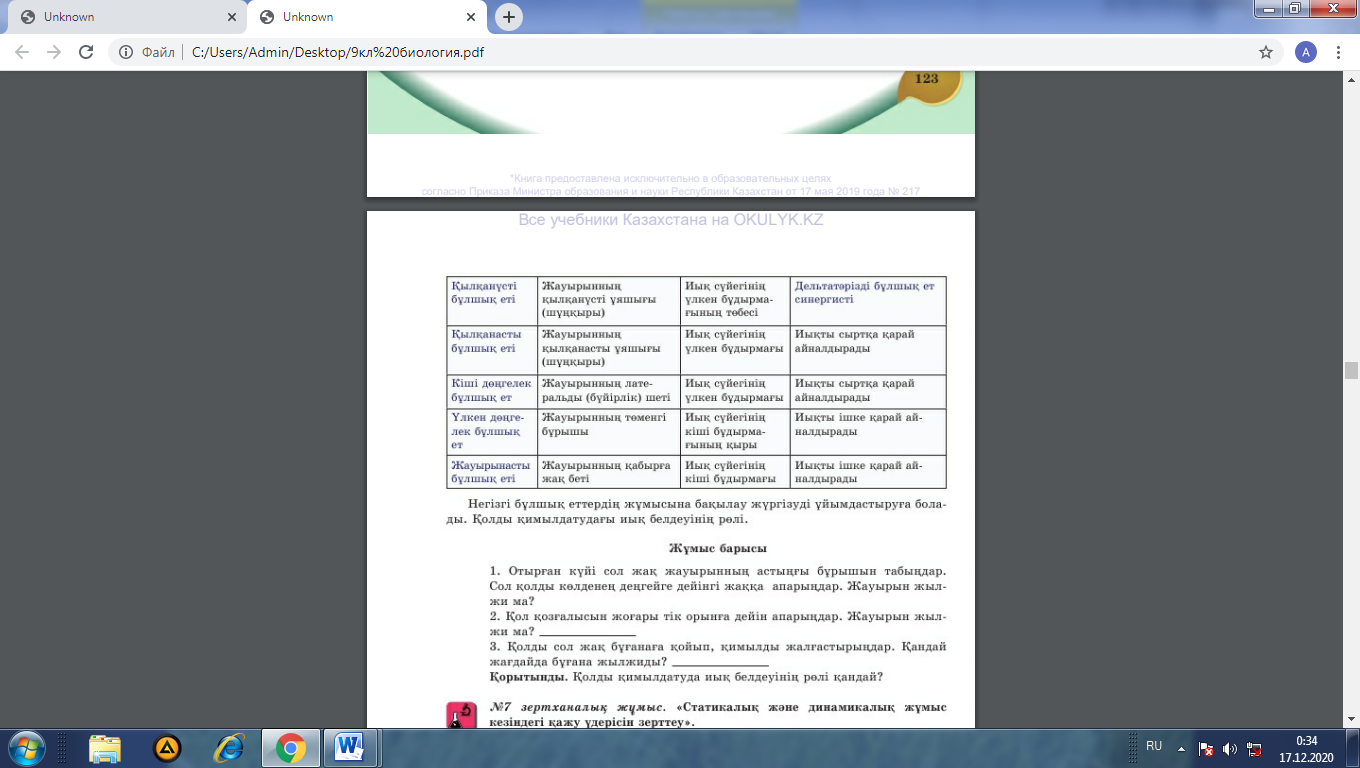 Сабақтың соңыОй толғаныс.Рефлексия7 мин.«Еркін микрофон»  әдісі. Мұғалім сабақты қорытындылау мақсатында оқушылардың сабаққа деген көзқарасын, рефлексиясын тыңдайды.Мақсаты: Оқушы алған білімін саралай білуге дағдыланады.Тиімділігі: Тақырып бойынша оқушылардың пікірін анықтайды. Жинақталған деректердің құнды болуын қадағалайды.Саралау: Бұл кезеңде саралаудың «Қорытынды» тәсілі көрінеді.Оқушылар бүгінгі сабақтың мақсаты, тақырыбы бойынша өз ойын айту арқылы сабаққа қорытынды жасайды.Мұғалім оқушыларды  «Жапондық бағалау» әдісі арқылы бағалайды. Яғни «Дұрыс келісемін», «Толықтырамын, басқа көзқарасым бар», «Менің сұрағым бар». Сонымен қатар 1-10 баллдық жүйе бойынша оқушылардың сабаққа қатысу белсенділігі бойынша бағаланады.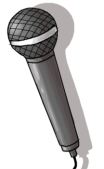 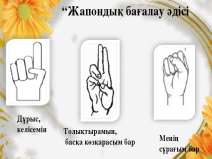 